MD5M Lions KidSight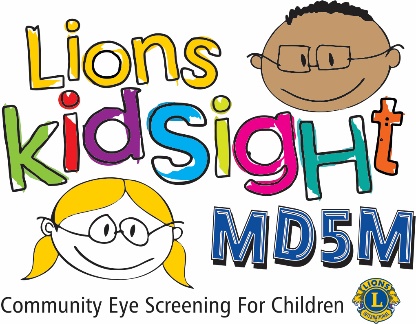 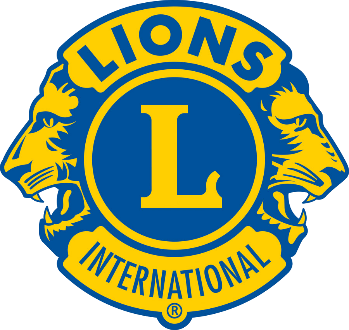 Results of Vision ScreeningDear Parent,_______________________________________  Measurement Incomplete or Inconclusive